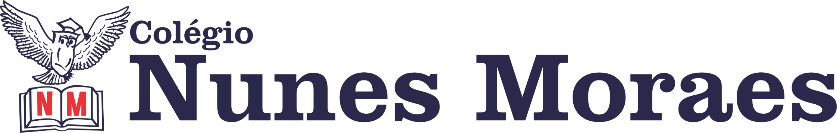 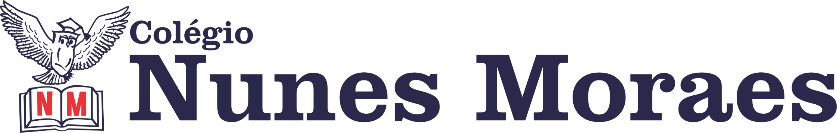 DIA: 11 DE MAIO DE 2020  - 3°ANO E.F1ªAULA: PORTUGUÊS Componente Curricular: PortuguêsObjeto de Conhecimento: Texto (tirinha)Aprendizagens Essenciais: Compreender o texto por meio da leitura visualOlá, querido(a) aluno(a)!Hoje, você vai estudar usando um roteiro de estudos. Mas o que é um roteiro de estudos? É um passo a passo pensado para te auxiliar a estudar o assunto da vídeo aula de uma maneira mais organizadaPara a aula de hoje, você vai precisar do livro 1 de Língua PortuguesaLink da aula: https://youtu.be/Pde2gB_rEpkPasso 1: Continuação do capítulo 05 “Registro de Experimento”Leitura textual e visual da página 112Atividade da página 113 e correçãoPasso 2: Sem atividade para casa(enviar foto da atividade pelo Whatsapp para registro)2ªAULA: GEOGRAFIA Componente Curricular: GeografiaObjeto de Conhecimento: A paisagem do lugar de vivência e representações cartográficasAprendizagens Essenciais: Conhecer representações cartográficas (planta) e reconhecer legendaOlá, querido(a) aluno(a)!Hoje, você vai estudar usando um roteiro de estudos. Mas o que é um roteiro de estudos? É um passo a passo pensado para te auxiliar a estudar o assunto da vídeo aula de uma maneira mais organizadaPara a aula de hoje, você vai precisar do livro 1 de História e GeografiaLink da aula: https://youtu.be/UxYhDwaxI6MPasso 1: Continuação do capítulo 05 “Diferentes formas de observar a paisagem”Leitura da página 152 Explicação do exemplo disponível no slideLeitura da página 154Leitura da página 156Atividades de classe, páginas 157 e 158. Feita correçãoPasso 2: Para casa, atividades das páginas 155 e 159 (enviar foto da atividade pelo Whatsapp para registro)3ªAULA: MATEMÁTICA Componente Curricular: MatemáticaObjeto de Conhecimento: Problemas envolvendo significados da adição e da subtração: juntar, acrescentar, separar, retirar, comparar e completar as quantidades.Aprendizagens Essenciais: Interpretar, resolver e formular situações-problema compreendendo diferentes significados da adição e da subtração com números naturaisOlá, querido(a) aluno(a)!Hoje, você vai estudar usando um roteiro de estudos. Mas o que é um roteiro de estudos? É um passo a passo pensado para te auxiliar a estudar o assunto da vídeo aula de uma maneira mais organizadaPara a aula de hoje, você vai precisar do livro 1 de MatemáticaLink da aula: https://youtu.be/BzkdwO4RApcPasso 1: Continuação do capítulo 05 “Juntar e Separar”Leitura da página 103 Atividade de classe, página 104 com correçãoLeitura da página 105: Organizando as ideiasAtividade de classe página 106 com correçãoPasso 2: Para casa, atividade da página 107 (enviar foto da atividade pelo Whatsapp para registro)